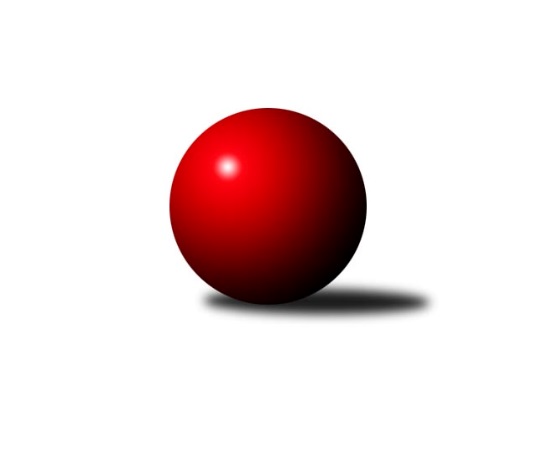 Č.4Ročník 2019/2020	28.5.2024 Mistrovství Prahy 4 2019/2020Statistika 4. kolaTabulka družstev:		družstvo	záp	výh	rem	proh	skore	sety	průměr	body	plné	dorážka	chyby	1.	AC Sparta Praha C	4	4	0	0	24.0 : 8.0 	(31.0 : 17.0)	2250	8	1595	655	80.5	2.	TJ Sokol Rudná D	3	3	0	0	21.0 : 3.0 	(28.0 : 8.0)	2255	6	1610	645	70	3.	SK Meteor Praha E	3	3	0	0	18.0 : 6.0 	(20.0 : 16.0)	2323	6	1697	626	69	4.	SC Olympia Radotín B	4	2	0	2	16.0 : 16.0 	(25.5 : 22.5)	2217	4	1593	624	74.8	5.	Slavoj Velké Popovice C	3	1	1	1	12.0 : 12.0 	(18.5 : 17.5)	2212	3	1621	591	83	6.	TJ Astra Zahradní Město C	3	1	1	1	12.0 : 12.0 	(17.5 : 18.5)	2109	3	1534	575	77.7	7.	TJ Sokol Rudná E	4	1	1	2	15.0 : 17.0 	(21.5 : 26.5)	2197	3	1594	603	76.8	8.	TJ Sokol Praha-Vršovice D	4	1	1	2	14.0 : 18.0 	(24.5 : 23.5)	2145	3	1551	594	89.5	9.	PSK Union Praha C	4	1	0	3	11.0 : 21.0 	(22.5 : 25.5)	2246	2	1621	625	70.3	10.	SC Olympia Radotín C	4	1	0	3	10.0 : 22.0 	(15.0 : 33.0)	1831	2	1345	486	128	11.	SK Rapid Praha B	4	0	0	4	7.0 : 25.0 	(16.0 : 32.0)	1992	0	1457	535	104.8Tabulka doma:		družstvo	záp	výh	rem	proh	skore	sety	průměr	body	maximum	minimum	1.	SK Meteor Praha E	3	3	0	0	18.0 : 6.0 	(20.0 : 16.0)	2323	6	2415	2261	2.	TJ Sokol Rudná D	2	2	0	0	14.0 : 2.0 	(21.0 : 3.0)	2267	4	2288	2246	3.	TJ Sokol Praha-Vršovice D	2	1	1	0	11.0 : 5.0 	(16.5 : 7.5)	2031	3	2041	2020	4.	Slavoj Velké Popovice C	2	1	1	0	10.0 : 6.0 	(13.5 : 10.5)	2233	3	2278	2188	5.	AC Sparta Praha C	1	1	0	0	6.0 : 2.0 	(8.0 : 4.0)	2324	2	2324	2324	6.	SC Olympia Radotín B	1	1	0	0	6.0 : 2.0 	(8.0 : 4.0)	2140	2	2140	2140	7.	TJ Astra Zahradní Město C	1	1	0	0	6.0 : 2.0 	(7.0 : 5.0)	2355	2	2355	2355	8.	TJ Sokol Rudná E	2	1	0	1	8.0 : 8.0 	(11.0 : 13.0)	2138	2	2215	2060	9.	SC Olympia Radotín C	2	1	0	1	8.0 : 8.0 	(11.0 : 13.0)	2035	2	2057	2013	10.	SK Rapid Praha B	2	0	0	2	4.0 : 12.0 	(8.0 : 16.0)	2177	0	2192	2161	11.	PSK Union Praha C	2	0	0	2	3.0 : 13.0 	(8.5 : 15.5)	2148	0	2175	2120Tabulka venku:		družstvo	záp	výh	rem	proh	skore	sety	průměr	body	maximum	minimum	1.	AC Sparta Praha C	3	3	0	0	18.0 : 6.0 	(23.0 : 13.0)	2225	6	2400	2071	2.	TJ Sokol Rudná D	1	1	0	0	7.0 : 1.0 	(7.0 : 5.0)	2243	2	2243	2243	3.	PSK Union Praha C	2	1	0	1	8.0 : 8.0 	(14.0 : 10.0)	2295	2	2312	2278	4.	SC Olympia Radotín B	3	1	0	2	10.0 : 14.0 	(17.5 : 18.5)	2243	2	2292	2153	5.	TJ Sokol Rudná E	2	0	1	1	7.0 : 9.0 	(10.5 : 13.5)	2227	1	2264	2189	6.	TJ Astra Zahradní Město C	2	0	1	1	6.0 : 10.0 	(10.5 : 13.5)	1987	1	2044	1929	7.	SK Meteor Praha E	0	0	0	0	0.0 : 0.0 	(0.0 : 0.0)	0	0	0	0	8.	Slavoj Velké Popovice C	1	0	0	1	2.0 : 6.0 	(5.0 : 7.0)	2191	0	2191	2191	9.	TJ Sokol Praha-Vršovice D	2	0	0	2	3.0 : 13.0 	(8.0 : 16.0)	2202	0	2347	2057	10.	SK Rapid Praha B	2	0	0	2	3.0 : 13.0 	(8.0 : 16.0)	1899	0	1977	1821	11.	SC Olympia Radotín C	2	0	0	2	2.0 : 14.0 	(4.0 : 20.0)	1730	0	1878	1581Tabulka podzimní části:		družstvo	záp	výh	rem	proh	skore	sety	průměr	body	doma	venku	1.	AC Sparta Praha C	4	4	0	0	24.0 : 8.0 	(31.0 : 17.0)	2250	8 	1 	0 	0 	3 	0 	0	2.	TJ Sokol Rudná D	3	3	0	0	21.0 : 3.0 	(28.0 : 8.0)	2255	6 	2 	0 	0 	1 	0 	0	3.	SK Meteor Praha E	3	3	0	0	18.0 : 6.0 	(20.0 : 16.0)	2323	6 	3 	0 	0 	0 	0 	0	4.	SC Olympia Radotín B	4	2	0	2	16.0 : 16.0 	(25.5 : 22.5)	2217	4 	1 	0 	0 	1 	0 	2	5.	Slavoj Velké Popovice C	3	1	1	1	12.0 : 12.0 	(18.5 : 17.5)	2212	3 	1 	1 	0 	0 	0 	1	6.	TJ Astra Zahradní Město C	3	1	1	1	12.0 : 12.0 	(17.5 : 18.5)	2109	3 	1 	0 	0 	0 	1 	1	7.	TJ Sokol Rudná E	4	1	1	2	15.0 : 17.0 	(21.5 : 26.5)	2197	3 	1 	0 	1 	0 	1 	1	8.	TJ Sokol Praha-Vršovice D	4	1	1	2	14.0 : 18.0 	(24.5 : 23.5)	2145	3 	1 	1 	0 	0 	0 	2	9.	PSK Union Praha C	4	1	0	3	11.0 : 21.0 	(22.5 : 25.5)	2246	2 	0 	0 	2 	1 	0 	1	10.	SC Olympia Radotín C	4	1	0	3	10.0 : 22.0 	(15.0 : 33.0)	1831	2 	1 	0 	1 	0 	0 	2	11.	SK Rapid Praha B	4	0	0	4	7.0 : 25.0 	(16.0 : 32.0)	1992	0 	0 	0 	2 	0 	0 	2Tabulka jarní části:		družstvo	záp	výh	rem	proh	skore	sety	průměr	body	doma	venku	1.	SK Rapid Praha B	0	0	0	0	0.0 : 0.0 	(0.0 : 0.0)	0	0 	0 	0 	0 	0 	0 	0 	2.	TJ Sokol Rudná E	0	0	0	0	0.0 : 0.0 	(0.0 : 0.0)	0	0 	0 	0 	0 	0 	0 	0 	3.	SC Olympia Radotín B	0	0	0	0	0.0 : 0.0 	(0.0 : 0.0)	0	0 	0 	0 	0 	0 	0 	0 	4.	TJ Astra Zahradní Město C	0	0	0	0	0.0 : 0.0 	(0.0 : 0.0)	0	0 	0 	0 	0 	0 	0 	0 	5.	Slavoj Velké Popovice C	0	0	0	0	0.0 : 0.0 	(0.0 : 0.0)	0	0 	0 	0 	0 	0 	0 	0 	6.	AC Sparta Praha C	0	0	0	0	0.0 : 0.0 	(0.0 : 0.0)	0	0 	0 	0 	0 	0 	0 	0 	7.	TJ Sokol Rudná D	0	0	0	0	0.0 : 0.0 	(0.0 : 0.0)	0	0 	0 	0 	0 	0 	0 	0 	8.	SK Meteor Praha E	0	0	0	0	0.0 : 0.0 	(0.0 : 0.0)	0	0 	0 	0 	0 	0 	0 	0 	9.	SC Olympia Radotín C	0	0	0	0	0.0 : 0.0 	(0.0 : 0.0)	0	0 	0 	0 	0 	0 	0 	0 	10.	TJ Sokol Praha-Vršovice D	0	0	0	0	0.0 : 0.0 	(0.0 : 0.0)	0	0 	0 	0 	0 	0 	0 	0 	11.	PSK Union Praha C	0	0	0	0	0.0 : 0.0 	(0.0 : 0.0)	0	0 	0 	0 	0 	0 	0 	0 Zisk bodů pro družstvo:		jméno hráče	družstvo	body	zápasy	v %	dílčí body	sety	v %	1.	Renata Göringerová 	PSK Union Praha C 	4	/	4	(100%)	7.5	/	8	(94%)	2.	Karel Novotný 	TJ Sokol Rudná E 	4	/	4	(100%)	7	/	8	(88%)	3.	Zdeněk Mora 	TJ Sokol Rudná E 	4	/	4	(100%)	6	/	8	(75%)	4.	Tomáš Sůva 	AC Sparta Praha C 	4	/	4	(100%)	6	/	8	(75%)	5.	Pavel Pavlíček 	AC Sparta Praha C 	3	/	3	(100%)	6	/	6	(100%)	6.	Petr Fišer 	TJ Sokol Rudná D 	3	/	3	(100%)	6	/	6	(100%)	7.	Jaroslav Mařánek 	TJ Sokol Rudná D 	3	/	3	(100%)	5	/	6	(83%)	8.	Luboš Machulka 	TJ Sokol Rudná D 	3	/	3	(100%)	5	/	6	(83%)	9.	Marek Dvořák 	TJ Sokol Rudná D 	3	/	3	(100%)	5	/	6	(83%)	10.	Miroslava Martincová 	SK Meteor Praha E 	3	/	3	(100%)	4	/	6	(67%)	11.	Jan Červenka 	AC Sparta Praha C 	3	/	4	(75%)	7	/	8	(88%)	12.	Tatiana Vydrová 	SC Olympia Radotín B 	3	/	4	(75%)	7	/	8	(88%)	13.	Jan Kalina 	SC Olympia Radotín C 	3	/	4	(75%)	6	/	8	(75%)	14.	Radek Pauk 	SC Olympia Radotín B 	3	/	4	(75%)	6	/	8	(75%)	15.	Květuše Pytlíková 	PSK Union Praha C 	3	/	4	(75%)	5	/	8	(63%)	16.	Zuzana Edlmannová 	SK Meteor Praha E 	2	/	2	(100%)	3	/	4	(75%)	17.	Jaruška Havrdová 	Slavoj Velké Popovice C 	2	/	2	(100%)	3	/	4	(75%)	18.	Petra Grulichová 	SK Meteor Praha E 	2	/	2	(100%)	2	/	4	(50%)	19.	Miroslav Klabík 	TJ Sokol Praha-Vršovice D 	2	/	2	(100%)	2	/	4	(50%)	20.	Miroslav Kettner 	TJ Sokol Praha-Vršovice D 	2	/	3	(67%)	4.5	/	6	(75%)	21.	Josef Novotný 	TJ Sokol Praha-Vršovice D 	2	/	3	(67%)	4	/	6	(67%)	22.	Jana Fišerová 	TJ Sokol Rudná D 	2	/	3	(67%)	4	/	6	(67%)	23.	Roman Mrvík 	TJ Astra Zahradní Město C 	2	/	3	(67%)	3	/	6	(50%)	24.	Jan Seidl 	TJ Astra Zahradní Město C 	2	/	3	(67%)	3	/	6	(50%)	25.	Tomáš Vinš 	Slavoj Velké Popovice C 	2	/	3	(67%)	3	/	6	(50%)	26.	Jiří Lankaš 	AC Sparta Praha C 	2	/	3	(67%)	3	/	6	(50%)	27.	Bohumil Fojt 	SK Meteor Praha E 	2	/	3	(67%)	3	/	6	(50%)	28.	Daniel Burian 	SC Olympia Radotín C 	2	/	3	(67%)	3	/	6	(50%)	29.	Jaromír Steindl 	SK Meteor Praha E 	2	/	3	(67%)	3	/	6	(50%)	30.	Pavel Šimek 	SC Olympia Radotín B 	2	/	3	(67%)	3	/	6	(50%)	31.	Marek Pavlíček 	AC Sparta Praha C 	2	/	4	(50%)	5	/	8	(63%)	32.	Petr Švenda 	SK Rapid Praha B 	2	/	4	(50%)	4	/	8	(50%)	33.	Pavel Brož 	TJ Sokol Praha-Vršovice D 	2	/	4	(50%)	4	/	8	(50%)	34.	Jan Mařánek 	TJ Sokol Rudná E 	2	/	4	(50%)	3	/	8	(38%)	35.	Jan Rokos 	TJ Sokol Rudná E 	2	/	4	(50%)	2.5	/	8	(31%)	36.	Petr Zelenka 	TJ Sokol Rudná E 	1	/	1	(100%)	2	/	2	(100%)	37.	Pavel Kratochvíl 	TJ Astra Zahradní Město C 	1	/	1	(100%)	2	/	2	(100%)	38.	Karel Radil 	TJ Sokol Praha-Vršovice D 	1	/	2	(50%)	3	/	4	(75%)	39.	Ludmila Kaprová 	Slavoj Velké Popovice C 	1	/	2	(50%)	3	/	4	(75%)	40.	Jan Kratochvíl 	Slavoj Velké Popovice C 	1	/	2	(50%)	3	/	4	(75%)	41.	Kateřina Šanderová 	TJ Sokol Praha-Vršovice D 	1	/	2	(50%)	2	/	4	(50%)	42.	Petr Hnilička 	SC Olympia Radotín C 	1	/	2	(50%)	2	/	4	(50%)	43.	Kristina Řádková 	AC Sparta Praha C 	1	/	2	(50%)	2	/	4	(50%)	44.	Petr Klíma 	SC Olympia Radotín B 	1	/	2	(50%)	2	/	4	(50%)	45.	Tomáš Doležal 	TJ Astra Zahradní Město C 	1	/	2	(50%)	2	/	4	(50%)	46.	Gabriela Jirásková 	Slavoj Velké Popovice C 	1	/	2	(50%)	2	/	4	(50%)	47.	Martin Povolný 	SK Meteor Praha E 	1	/	3	(33%)	4	/	6	(67%)	48.	Tomáš Turnský 	TJ Astra Zahradní Město C 	1	/	3	(33%)	3.5	/	6	(58%)	49.	Luboš Kučera 	TJ Sokol Praha-Vršovice D 	1	/	3	(33%)	3	/	6	(50%)	50.	Zdeněk Mašek 	TJ Sokol Rudná D 	1	/	3	(33%)	3	/	6	(50%)	51.	Miloslav Fous 	PSK Union Praha C 	1	/	3	(33%)	3	/	6	(50%)	52.	Eva Hucková 	SC Olympia Radotín B 	1	/	3	(33%)	3	/	6	(50%)	53.	Ondřej Hajný 	SC Olympia Radotín C 	1	/	3	(33%)	3	/	6	(50%)	54.	Roman Hašek 	SK Rapid Praha B 	1	/	3	(33%)	2	/	6	(33%)	55.	Miloš Dudek 	SC Olympia Radotín B 	1	/	3	(33%)	2	/	6	(33%)	56.	Lukáš Pelánek 	TJ Sokol Praha-Vršovice D 	1	/	3	(33%)	2	/	6	(33%)	57.	Petr Janata 	Slavoj Velké Popovice C 	1	/	3	(33%)	2	/	6	(33%)	58.	Milan Mrvík 	TJ Astra Zahradní Město C 	1	/	3	(33%)	2	/	6	(33%)	59.	Ludmila Zlatníková 	SC Olympia Radotín C 	1	/	3	(33%)	1	/	6	(17%)	60.	Josef Dvořák 	SK Rapid Praha B 	1	/	3	(33%)	1	/	6	(17%)	61.	Jitka Vykouková 	PSK Union Praha C 	1	/	4	(25%)	4	/	8	(50%)	62.	Marek Švanda 	SK Rapid Praha B 	1	/	4	(25%)	4	/	8	(50%)	63.	Tomáš Sysala 	AC Sparta Praha C 	1	/	4	(25%)	2	/	8	(25%)	64.	Jiří Potměšil 	SK Rapid Praha B 	1	/	4	(25%)	2	/	8	(25%)	65.	Pavel Mach 	SK Rapid Praha B 	1	/	4	(25%)	2	/	8	(25%)	66.	Martin Šimek 	SC Olympia Radotín B 	1	/	4	(25%)	1.5	/	8	(19%)	67.	Petr Majerníček 	TJ Astra Zahradní Město C 	0	/	1	(0%)	1	/	2	(50%)	68.	Jaroslav Svozil 	SK Rapid Praha B 	0	/	1	(0%)	1	/	2	(50%)	69.	Daniel Volf 	TJ Astra Zahradní Město C 	0	/	1	(0%)	1	/	2	(50%)	70.	Martin Smetana 	SK Meteor Praha E 	0	/	1	(0%)	1	/	2	(50%)	71.	Vladimír Dvořák 	SC Olympia Radotín B 	0	/	1	(0%)	1	/	2	(50%)	72.	Josef Vodešil 	Slavoj Velké Popovice C 	0	/	1	(0%)	1	/	2	(50%)	73.	Petr Zlatník 	SC Olympia Radotín C 	0	/	1	(0%)	0	/	2	(0%)	74.	Petr Žáček 	SC Olympia Radotín C 	0	/	1	(0%)	0	/	2	(0%)	75.	Pavel Eder 	SK Rapid Praha B 	0	/	1	(0%)	0	/	2	(0%)	76.	Jana Fojtová 	SK Meteor Praha E 	0	/	1	(0%)	0	/	2	(0%)	77.	Ivana Bandasová 	Slavoj Velké Popovice C 	0	/	1	(0%)	0	/	2	(0%)	78.	Markéta Dymáčková 	Slavoj Velké Popovice C 	0	/	2	(0%)	1.5	/	4	(38%)	79.	Helena Hanzalová 	PSK Union Praha C 	0	/	2	(0%)	1	/	4	(25%)	80.	Naďa Elstnerová 	PSK Union Praha C 	0	/	2	(0%)	1	/	4	(25%)	81.	Filip Makovský 	TJ Sokol Rudná E 	0	/	2	(0%)	1	/	4	(25%)	82.	Martin Berezněv 	TJ Sokol Rudná E 	0	/	2	(0%)	0	/	4	(0%)	83.	Tomáš Čurda 	TJ Sokol Praha-Vršovice D 	0	/	2	(0%)	0	/	4	(0%)	84.	Milan Drhovský 	TJ Sokol Rudná E 	0	/	2	(0%)	0	/	4	(0%)	85.	Jindřich Zajíček 	PSK Union Praha C 	0	/	2	(0%)	0	/	4	(0%)	86.	Zdeněk Poutník 	PSK Union Praha C 	0	/	3	(0%)	1	/	6	(17%)	87.	Milan Čermák 	SC Olympia Radotín C 	0	/	3	(0%)	0	/	6	(0%)	88.	Leoš Labuta 	SC Olympia Radotín C 	0	/	4	(0%)	0	/	8	(0%)Průměry na kuželnách:		kuželna	průměr	plné	dorážka	chyby	výkon na hráče	1.	Zahr. Město, 1-2	2316	1679	637	75.5	(386.1)	2.	SK Žižkov Praha, 1-4	2303	1639	664	78.5	(383.9)	3.	Meteor, 1-2	2282	1662	620	73.8	(380.4)	4.	SK Žižkov Praha, 3-4	2252	1626	626	84.5	(375.3)	5.	PSK Union Praha, 1-2	2207	1591	615	61.8	(367.9)	6.	Velké Popovice, 1-2	2164	1575	589	75.0	(360.8)	7.	TJ Sokol Rudná, 1-2	2083	1499	584	87.4	(347.3)	8.	KK Konstruktiva Praha, 1-2	2062	1492	570	96.8	(343.8)	9.	KK Konstruktiva Praha, 3-6	2009	1456	552	118.5	(334.8)	10.	Vršovice, 1-2	1981	1474	506	110.8	(330.3)	11.	- volno -, 1-4	0	0	0	0.0	(0.0)Nejlepší výkony na kuželnách:Zahr. Město, 1-2TJ Astra Zahradní Město C	2355	4. kolo	Roman Mrvík 	TJ Astra Zahradní Město C	439	4. koloPSK Union Praha C	2278	4. kolo	Renata Göringerová 	PSK Union Praha C	435	4. kolo		. kolo	Tomáš Turnský 	TJ Astra Zahradní Město C	415	4. kolo		. kolo	Miloslav Fous 	PSK Union Praha C	401	4. kolo		. kolo	Milan Mrvík 	TJ Astra Zahradní Město C	386	4. kolo		. kolo	Jan Seidl 	TJ Astra Zahradní Město C	383	4. kolo		. kolo	Tomáš Doležal 	TJ Astra Zahradní Město C	382	4. kolo		. kolo	Jitka Vykouková 	PSK Union Praha C	382	4. kolo		. kolo	Květuše Pytlíková 	PSK Union Praha C	366	4. kolo		. kolo	Zdeněk Poutník 	PSK Union Praha C	353	4. koloSK Žižkov Praha, 1-4AC Sparta Praha C	2324	3. kolo	Pavel Pavlíček 	AC Sparta Praha C	427	3. koloSC Olympia Radotín B	2283	3. kolo	Jan Červenka 	AC Sparta Praha C	422	3. kolo		. kolo	Pavel Šimek 	SC Olympia Radotín B	401	3. kolo		. kolo	Eva Hucková 	SC Olympia Radotín B	396	3. kolo		. kolo	Martin Šimek 	SC Olympia Radotín B	395	3. kolo		. kolo	Radek Pauk 	SC Olympia Radotín B	390	3. kolo		. kolo	Marek Pavlíček 	AC Sparta Praha C	388	3. kolo		. kolo	Tomáš Sůva 	AC Sparta Praha C	377	3. kolo		. kolo	Tatiana Vydrová 	SC Olympia Radotín B	376	3. kolo		. kolo	Tomáš Sysala 	AC Sparta Praha C	375	3. koloMeteor, 1-2SK Meteor Praha E	2415	4. kolo	Miroslav Klabík 	TJ Sokol Praha-Vršovice D	432	4. koloTJ Sokol Praha-Vršovice D	2347	4. kolo	Martin Povolný 	SK Meteor Praha E	428	4. koloSK Meteor Praha E	2292	1. kolo	Karel Novotný 	TJ Sokol Rudná E	425	1. koloSK Meteor Praha E	2261	2. kolo	Martin Povolný 	SK Meteor Praha E	424	1. koloSlavoj Velké Popovice C	2191	2. kolo	Zuzana Edlmannová 	SK Meteor Praha E	412	4. koloTJ Sokol Rudná E	2189	1. kolo	Jaromír Steindl 	SK Meteor Praha E	411	4. kolo		. kolo	Zuzana Edlmannová 	SK Meteor Praha E	405	2. kolo		. kolo	Miroslava Martincová 	SK Meteor Praha E	401	1. kolo		. kolo	Miroslava Martincová 	SK Meteor Praha E	399	4. kolo		. kolo	Zdeněk Mora 	TJ Sokol Rudná E	398	1. koloSK Žižkov Praha, 3-4AC Sparta Praha C	2400	4. kolo	Renata Göringerová 	PSK Union Praha C	448	2. koloPSK Union Praha C	2312	2. kolo	Jan Červenka 	AC Sparta Praha C	446	4. koloSK Rapid Praha B	2192	2. kolo	Miloslav Fous 	PSK Union Praha C	441	2. koloSK Rapid Praha B	2161	4. kolo	Pavel Mach 	SK Rapid Praha B	424	4. kolo		. kolo	Pavel Mach 	SK Rapid Praha B	408	2. kolo		. kolo	Jiří Lankaš 	AC Sparta Praha C	406	4. kolo		. kolo	Tomáš Sůva 	AC Sparta Praha C	401	4. kolo		. kolo	Pavel Pavlíček 	AC Sparta Praha C	396	4. kolo		. kolo	Petr Švenda 	SK Rapid Praha B	387	2. kolo		. kolo	Jitka Vykouková 	PSK Union Praha C	386	2. koloPSK Union Praha, 1-2SC Olympia Radotín B	2292	1. kolo	Marek Dvořák 	TJ Sokol Rudná D	429	3. koloTJ Sokol Rudná D	2243	3. kolo	Radek Pauk 	SC Olympia Radotín B	419	1. koloPSK Union Praha C	2175	3. kolo	Luboš Machulka 	TJ Sokol Rudná D	407	3. koloPSK Union Praha C	2120	1. kolo	Miloslav Fous 	PSK Union Praha C	406	3. kolo		. kolo	Květuše Pytlíková 	PSK Union Praha C	398	1. kolo		. kolo	Petr Klíma 	SC Olympia Radotín B	390	1. kolo		. kolo	Eva Hucková 	SC Olympia Radotín B	390	1. kolo		. kolo	Pavel Šimek 	SC Olympia Radotín B	382	1. kolo		. kolo	Jitka Vykouková 	PSK Union Praha C	373	3. kolo		. kolo	Jana Fišerová 	TJ Sokol Rudná D	373	3. koloVelké Popovice, 1-2Slavoj Velké Popovice C	2278	3. kolo	Zdeněk Mora 	TJ Sokol Rudná E	423	3. koloTJ Sokol Rudná E	2264	3. kolo	Jan Mařánek 	TJ Sokol Rudná E	419	3. koloSlavoj Velké Popovice C	2188	1. kolo	Jan Seidl 	TJ Astra Zahradní Město C	416	1. koloTJ Astra Zahradní Město C	1929	1. kolo	Jaruška Havrdová 	Slavoj Velké Popovice C	411	1. kolo		. kolo	Jaruška Havrdová 	Slavoj Velké Popovice C	410	3. kolo		. kolo	Karel Novotný 	TJ Sokol Rudná E	404	3. kolo		. kolo	Tomáš Turnský 	TJ Astra Zahradní Město C	402	1. kolo		. kolo	Ludmila Kaprová 	Slavoj Velké Popovice C	402	1. kolo		. kolo	Gabriela Jirásková 	Slavoj Velké Popovice C	399	3. kolo		. kolo	Ludmila Kaprová 	Slavoj Velké Popovice C	397	3. koloTJ Sokol Rudná, 1-2TJ Sokol Rudná D	2288	4. kolo	Luboš Machulka 	TJ Sokol Rudná D	423	4. koloTJ Sokol Rudná D	2246	2. kolo	Marek Dvořák 	TJ Sokol Rudná D	416	4. koloTJ Sokol Rudná E	2215	4. kolo	Jan Mařánek 	TJ Sokol Rudná E	415	4. koloSC Olympia Radotín B	2153	4. kolo	Petr Fišer 	TJ Sokol Rudná D	406	2. koloAC Sparta Praha C	2071	2. kolo	Marek Dvořák 	TJ Sokol Rudná D	402	2. koloTJ Sokol Rudná E	2060	2. kolo	Luboš Machulka 	TJ Sokol Rudná D	402	2. koloTJ Sokol Praha-Vršovice D	2057	2. kolo	Petr Zelenka 	TJ Sokol Rudná E	401	4. koloSC Olympia Radotín C	1581	4. kolo	Zdeněk Mora 	TJ Sokol Rudná E	395	4. kolo		. kolo	Martin Šimek 	SC Olympia Radotín B	391	4. kolo		. kolo	Pavel Brož 	TJ Sokol Praha-Vršovice D	379	2. koloKK Konstruktiva Praha, 1-2AC Sparta Praha C	2204	1. kolo	Pavel Pavlíček 	AC Sparta Praha C	428	1. koloSC Olympia Radotín C	2057	3. kolo	Ondřej Hajný 	SC Olympia Radotín C	389	3. koloSC Olympia Radotín C	2013	1. kolo	Tomáš Sůva 	AC Sparta Praha C	385	1. koloSK Rapid Praha B	1977	3. kolo	Daniel Burian 	SC Olympia Radotín C	383	1. kolo		. kolo	Jan Kalina 	SC Olympia Radotín C	361	3. kolo		. kolo	Jan Červenka 	AC Sparta Praha C	359	1. kolo		. kolo	Marek Pavlíček 	AC Sparta Praha C	355	1. kolo		. kolo	Pavel Mach 	SK Rapid Praha B	355	3. kolo		. kolo	Jan Kalina 	SC Olympia Radotín C	351	1. kolo		. kolo	Petr Hnilička 	SC Olympia Radotín C	351	3. koloKK Konstruktiva Praha, 3-6SC Olympia Radotín B	2140	2. kolo	Tatiana Vydrová 	SC Olympia Radotín B	401	2. koloSC Olympia Radotín C	1878	2. kolo	Miloš Dudek 	SC Olympia Radotín B	375	2. kolo		. kolo	Jan Kalina 	SC Olympia Radotín C	360	2. kolo		. kolo	Radek Pauk 	SC Olympia Radotín B	351	2. kolo		. kolo	Petr Klíma 	SC Olympia Radotín B	345	2. kolo		. kolo	Daniel Burian 	SC Olympia Radotín C	345	2. kolo		. kolo	Martin Šimek 	SC Olympia Radotín B	337	2. kolo		. kolo	Vladimír Dvořák 	SC Olympia Radotín B	331	2. kolo		. kolo	Ondřej Hajný 	SC Olympia Radotín C	327	2. kolo		. kolo	Milan Čermák 	SC Olympia Radotín C	299	2. koloVršovice, 1-2TJ Astra Zahradní Město C	2044	3. kolo	Lukáš Pelánek 	TJ Sokol Praha-Vršovice D	414	3. koloTJ Sokol Praha-Vršovice D	2041	3. kolo	Karel Radil 	TJ Sokol Praha-Vršovice D	381	1. koloTJ Sokol Praha-Vršovice D	2020	1. kolo	Pavel Kratochvíl 	TJ Astra Zahradní Město C	370	3. koloSK Rapid Praha B	1821	1. kolo	Miroslav Kettner 	TJ Sokol Praha-Vršovice D	367	1. kolo		. kolo	Josef Novotný 	TJ Sokol Praha-Vršovice D	360	3. kolo		. kolo	Miroslav Kettner 	TJ Sokol Praha-Vršovice D	356	3. kolo		. kolo	Pavel Brož 	TJ Sokol Praha-Vršovice D	355	3. kolo		. kolo	Tomáš Doležal 	TJ Astra Zahradní Město C	352	3. kolo		. kolo	Jan Seidl 	TJ Astra Zahradní Město C	343	3. kolo		. kolo	Tomáš Turnský 	TJ Astra Zahradní Město C	341	3. kolo- volno -, 1-4Četnost výsledků:	8.0 : 0.0	1x	7.0 : 1.0	2x	6.0 : 2.0	8x	5.0 : 3.0	1x	4.0 : 4.0	2x	2.0 : 6.0	5x	1.0 : 7.0	1x